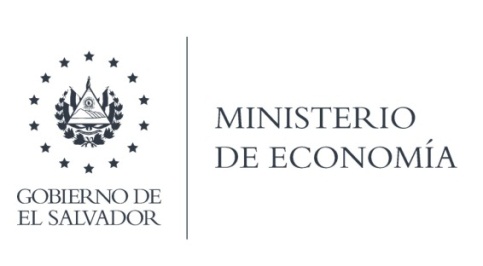 La Dirección General de Estadísticas y Censos (DIGESTYC), en atención a la solicitud responde por medio de correo electrónico informando que se ha elaborado y entregado la información en formato Excel.Lic. Laura QuintanillaOficial de InformaciónMINISTERIO DE ECONOMÍA REPÚBLICA DE EL SALVADOR, C.A.Alameda Juan Pablo II y Calle Guadalupe Edificio Cl - C2, Centro de Gobierno. San SalvadorTeléfonos (PBX): (503) 2590-5600www.minec.gob.sv